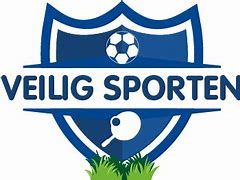 Een sociaal veilige sportomgeving en het voorkomen van grensoverschrijdend gedragSportclubs kunnen helaas wel eens worden geconfronteerd met ongewenst gedrag. Denk bijvoorbeeld aan pesten, agressie en geweld, discriminatie en seksuele intimidatie en misbruik. Ook in onze vereniging kan zulk grensoverschrijdend gedrag plaatsvinden en dat heeft dan veel impact op de betrokkene(n), op onze vereniging én op het sportplezier van betrokkenen.Een sportvereniging dient een omgeving te zijn waar iedereen zich veilig voelt. Ook Vice-Versa’51 probeert hier aan mee te werken. Maar …. stel dat er een keer iets gebeurt dat niet zo hoort, wat dan?In deze tekst komt achtereenvolgens aan de orde:Wat is grensoverschrijdend gedrag?Preventie van grensoverschrijdend gedrag.De verklaring omtrent het gedrag.Andere maatregelen.Bruikbare folders.De vertrouwens contactpersoon.Meldplicht seksuele intimidatie en misbruik.Reglementen.Contactmogelijkheden.Wat is grensoverschrijdend gedrag (GOG)?Grensoverschrijdend gedrag (GOG) in de sport is elke vorm van gedrag of toenadering, in verbale, non-verbale, digitale of fysieke zin, die:door de persoon die het ondergaat als gedwongen en/of ongewenst wordt ervaren;als doel of gevolg heeft de waardigheid van de persoon aan te tasten;plaatsvindt onder omstandigheden die rechtstreeks verband houden met het beoefenen van de sport en waarin de spelregels of reglementen niet voorzien.Van grensoverschrijdend gedrag is in het bijzonder sprake wanneer een bedreigende, vijandige, beledigende, vernederende, sociaal onveilige of kwetsende situatie wordt gecreëerd. De ervaring van de sporter is daarbij leidend. Dit wil zeggen: zodra een sporter zegt ongewenst gedrag te ervaren, dan moet je deze uiting serieus nemen.Preventie grensoverschrijdend gedragAls club vinden we het belangrijk aandacht te hebben voor het voorkomen van grensoverschrijdend gedrag. Zo staan wij achter de door sportbonden en NOC*NSF gezamenlijk gemaakte afspraken over gedragsregels die gelden voor iedereen in de sport. We willen als vereniging aandacht besteden aan deze gedragsregels.Verklaring omtrent gedrag (VOG)Een van de preventieve maatregelen die we nemen is het aanvragen van een VOG voor kaderleden en vrijwilligers. Een VOG staat ook wel bekend als een ‘bewijs van goed gedrag’, het gedrag uit het verleden van die persoon levert geen bezwaar op om bijvoorbeeld met minderjarigen en andere kwetsbare doelgroepen bij een sportvereniging te mogen werken. Het is verstandig iedere drie jaar een VOG opnieuw aan te vragen.
Andere maatregelen.Andere preventieve maatregelen in dit verband zijn het navragen van referenties en het nagaan van eventueel tuchtrechtelijke uitspraken en  sancties op het gebied van seksuele intimidatie en misbruik (na te vragen via de VCP van de NTTB).
Al deze maatregelen bieden geen garanties, maar we laten als vereniging wel zien dat we de veiligheid van leden, vrijwilligers en bezoekers serieus nemen en de achtergrond kennen van vrijwilligers.Bruikbare folders.NOC NSF is op dit gebied ook actief. Zeker de moeite waard om kennis van te nemen zijn onderstaande publicaties: Een folder voor de jeugd.Een folder voor ouders.Een folder voor sporters.Deze folders bevatten de hiervoor genoemde gedragsregels. ( Te vinden op de site van de NTTB. Ga naar nttb.nl kies bovenaan voor speel, kies daar voor veilig sporten en daar binnen vertrouwenscontactpersoon en dan naar onder scrollen voor relevante links.)De vertrouwenscontactpersoon (VCP)De bond heeft een eigen vertrouwenscontactpersoon. Deze is bereikbaar voor iedereen binnen de sport met vragen en/of zorgen over mogelijk grensoverschrijdend gedrag. Een vertrouwenscontactpersoon luistert, denkt mee en kent het sport netwerk, maar is géén hulpverlener en doet niet zelf onderzoek bij incidenten.Zolang wij als vereniging nog geen eigen VCP hebben, is de VCP van de bond een mogelijke ingang wanneer er iets is. (Zie bij contactmogelijkheden.)Meldplicht seksuele intimidatie en misbruik
Bestuurders en begeleiders/trainers/coaches van sportverenigingen zijn verplicht om vermoedens van seksuele intimidatie en misbruik te melden. Begeleiders melden aan het bestuur van de vereniging, het bestuur van de vereniging meldt aan de tuchtrecht aanklager van de eigen sportbond. Bij onze bond kan gemeld worden bij de tuchtcommissie. Reglementen
De leden van de bond zijn gebonden aan de reglementen die we met elkaar in de algemene ledenvergadering hebben vastgesteld:
- ALGEMEEN TUCHTREGLEMENT
- REGLEMENT SEKSUELE INTIMIDATIEContactmogelijkhedenVertrouwenscontactpersoon bond: https://www.nttb.nl/kenniscentrum/vertrouwenscontactpersoon/
Centrum Veilige Sport Nederland: https://centrumveiligesport.nl/contact 
Anoniem contact buiten kantoortijden: https://www.fier.nl/chat-sport 